Заходим на сайт gosuslugi.ru.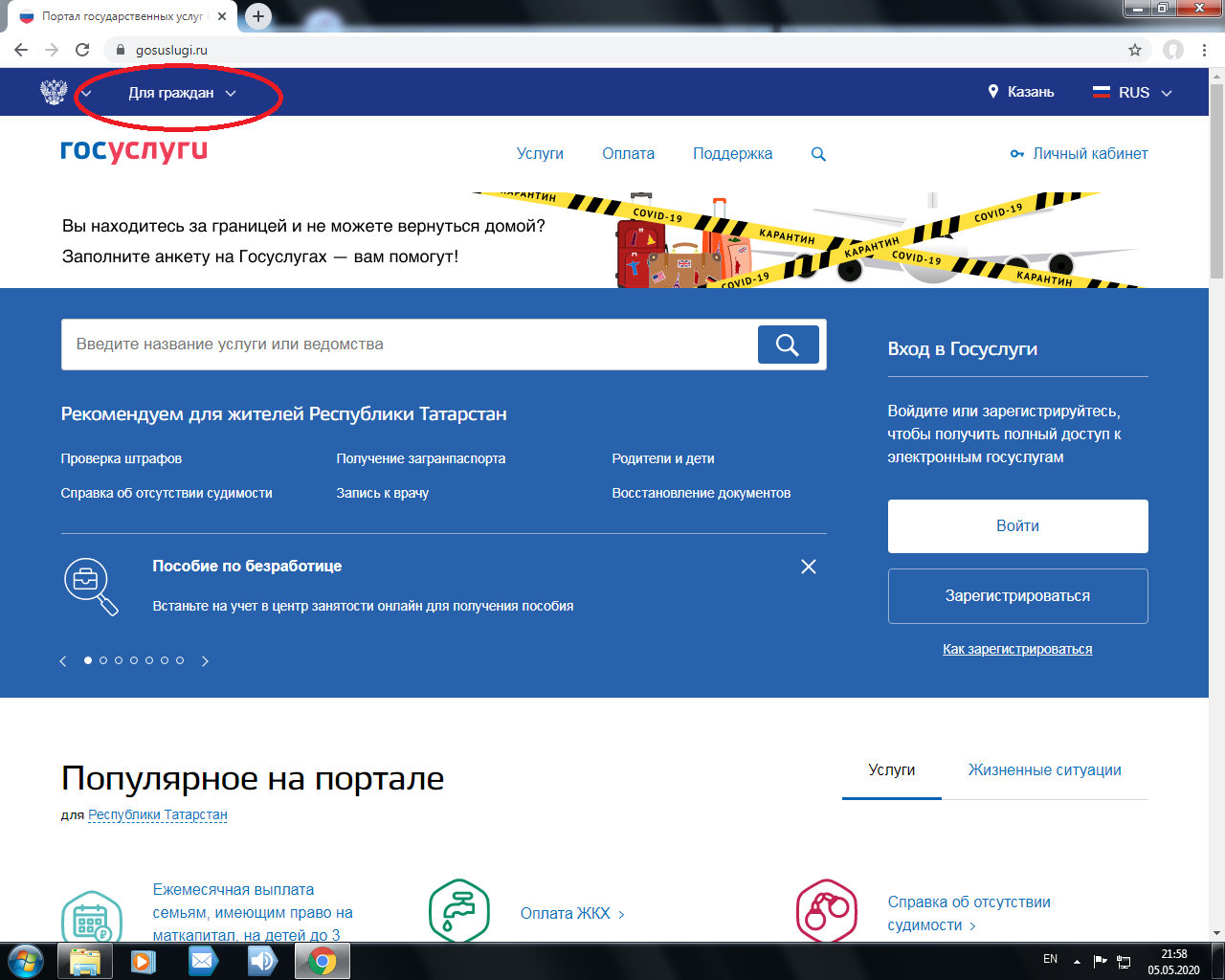 Выбираем раздел для предпринимателей, в проходим по ссылке "ВОЙТИ":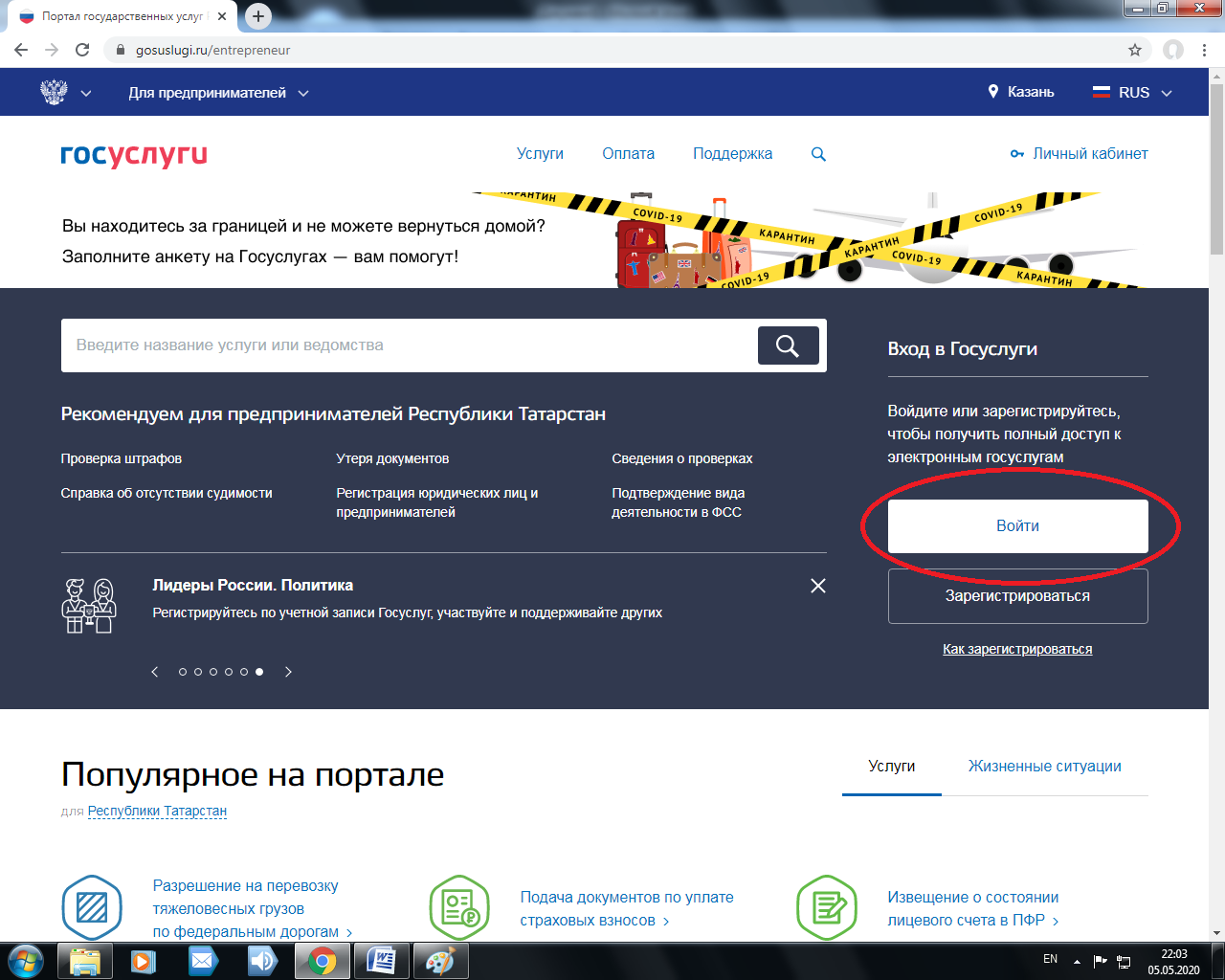 Вводим логин и пароль: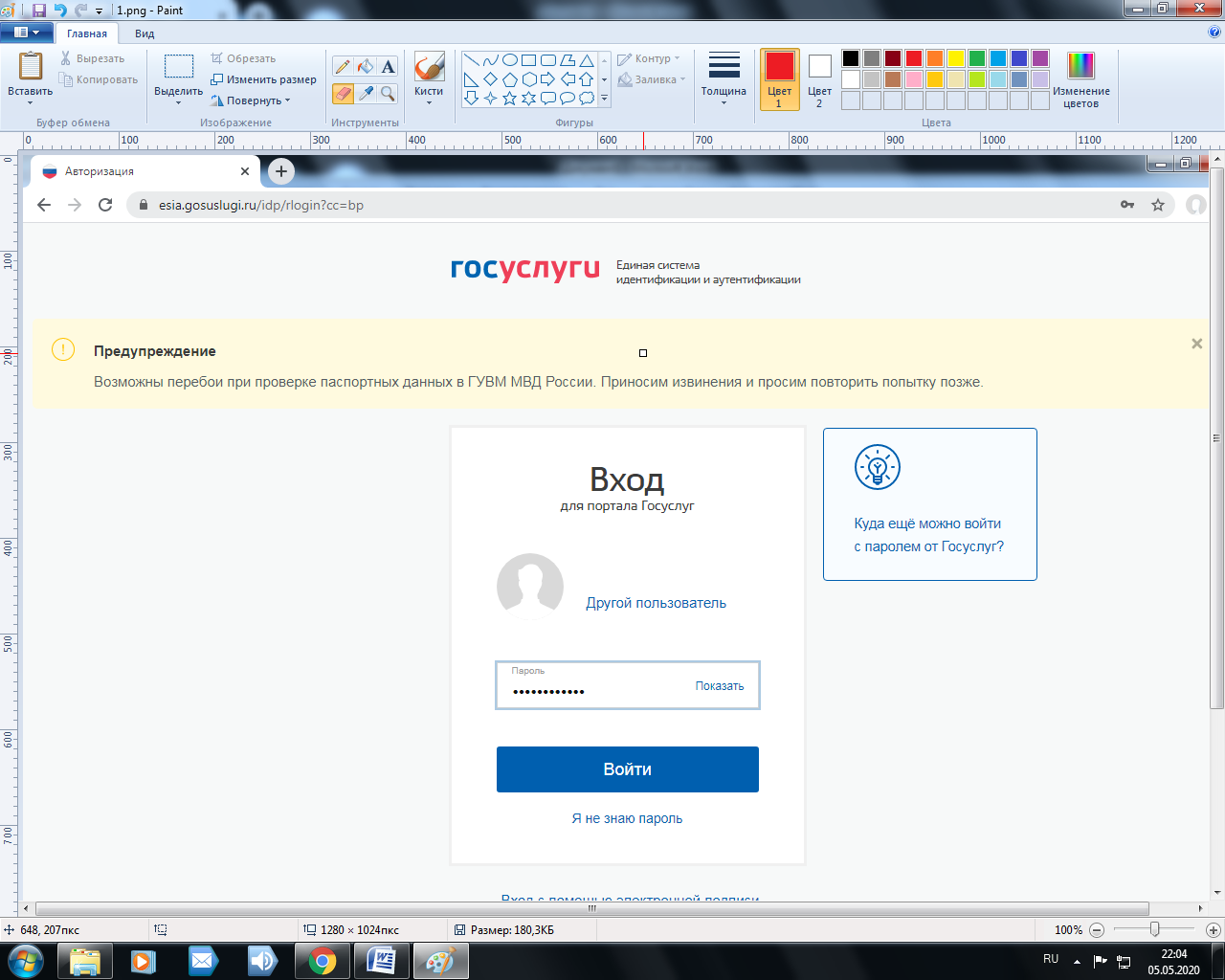 Выбираем вход для предпринимателя: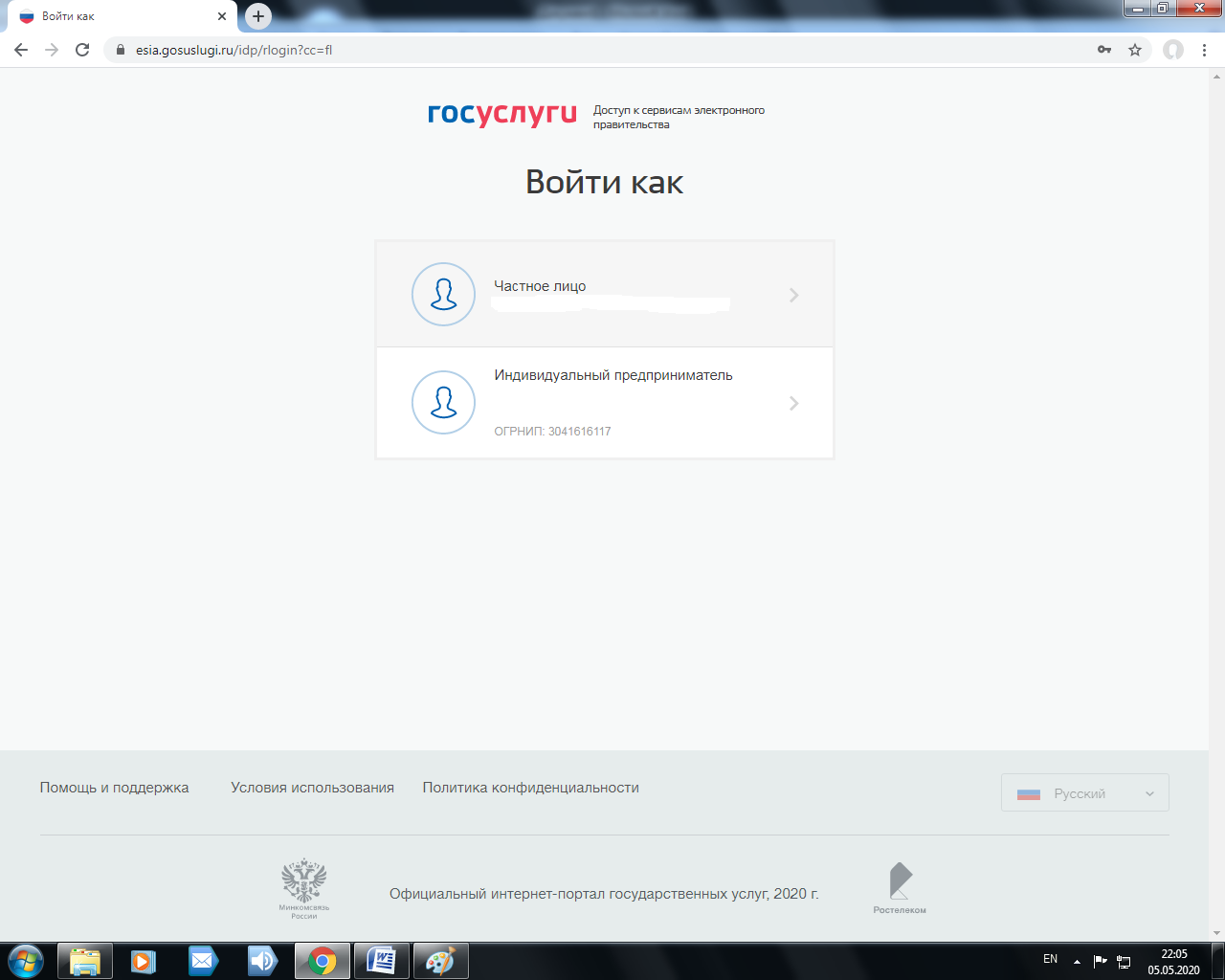 После входа прокручиваем ниже, проходим по вкладке "Все услуги":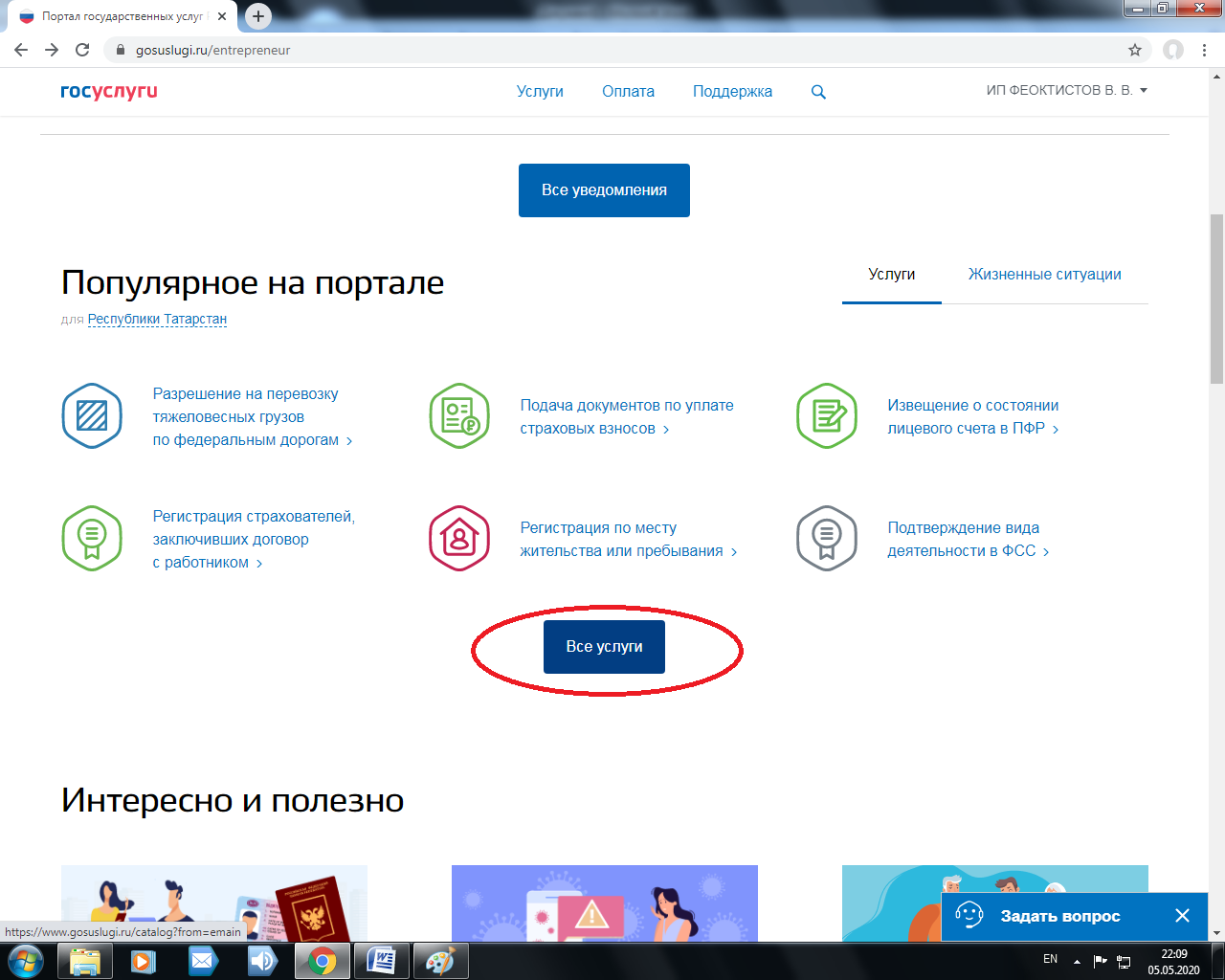  Выбираем вкладку "Органы власти", далее "ФНС России":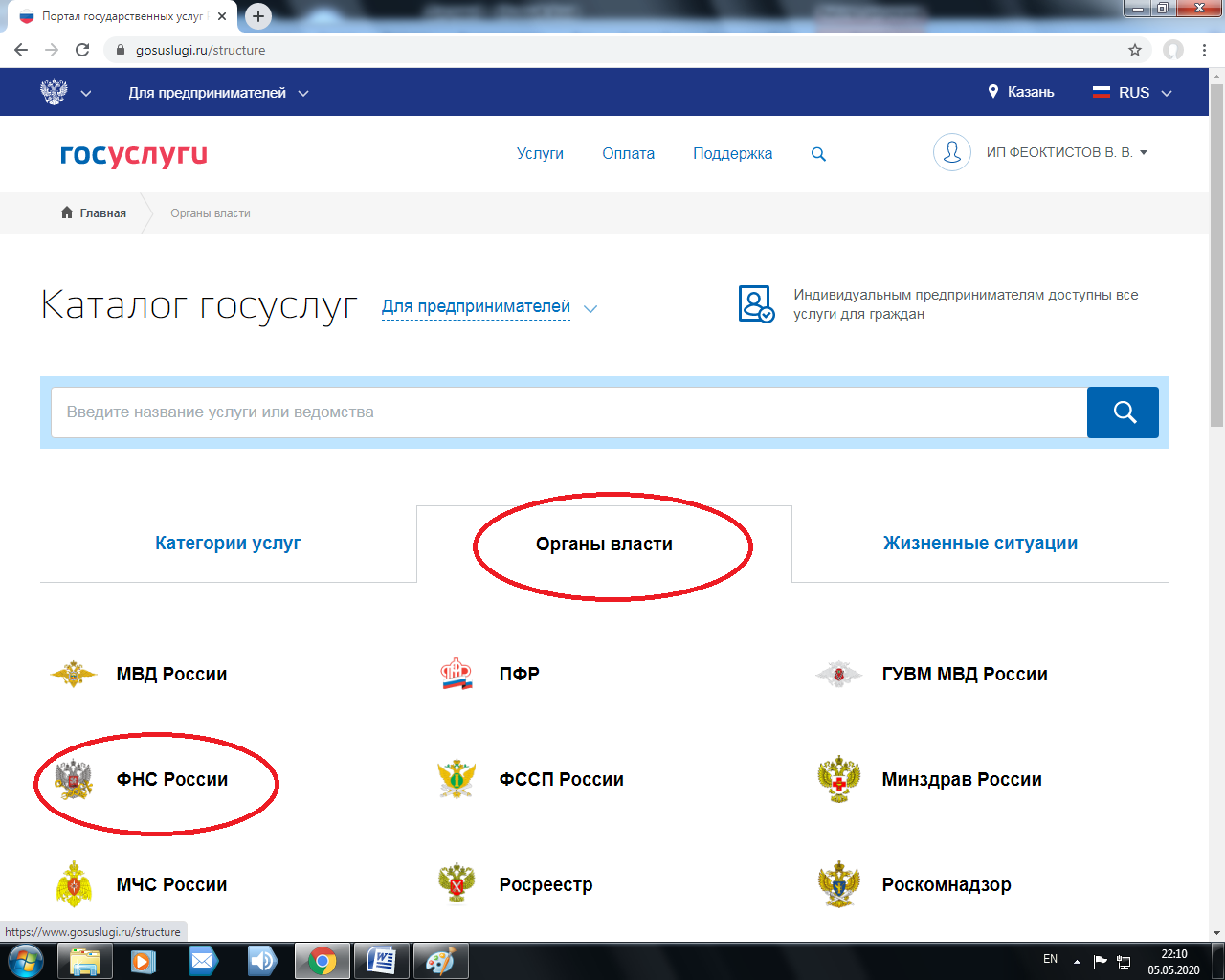 Далее выбираем вкладку "Сведения о наличии счетов юрлица или ИП в банках":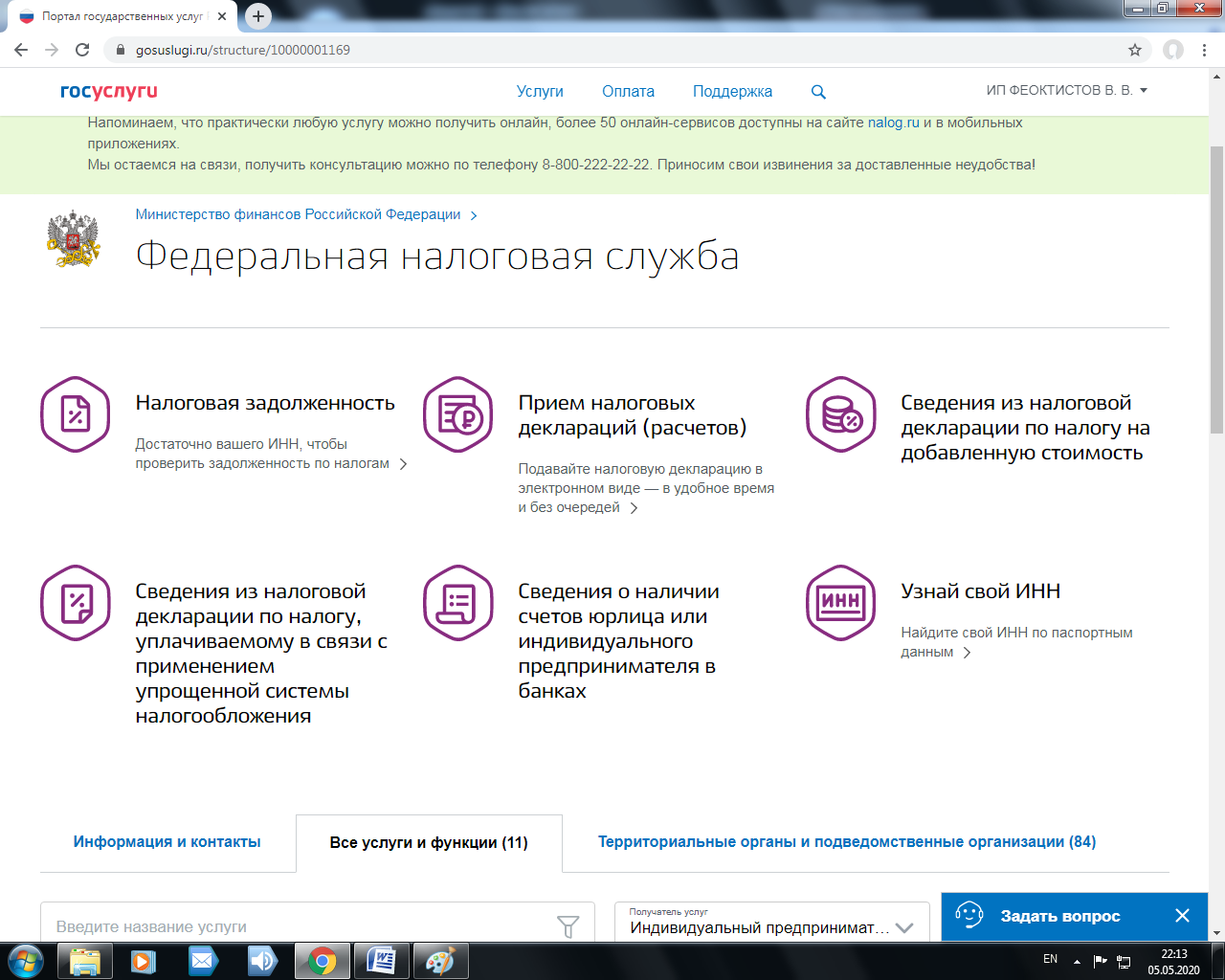 Далее проходим на ссылку "Получить услугу":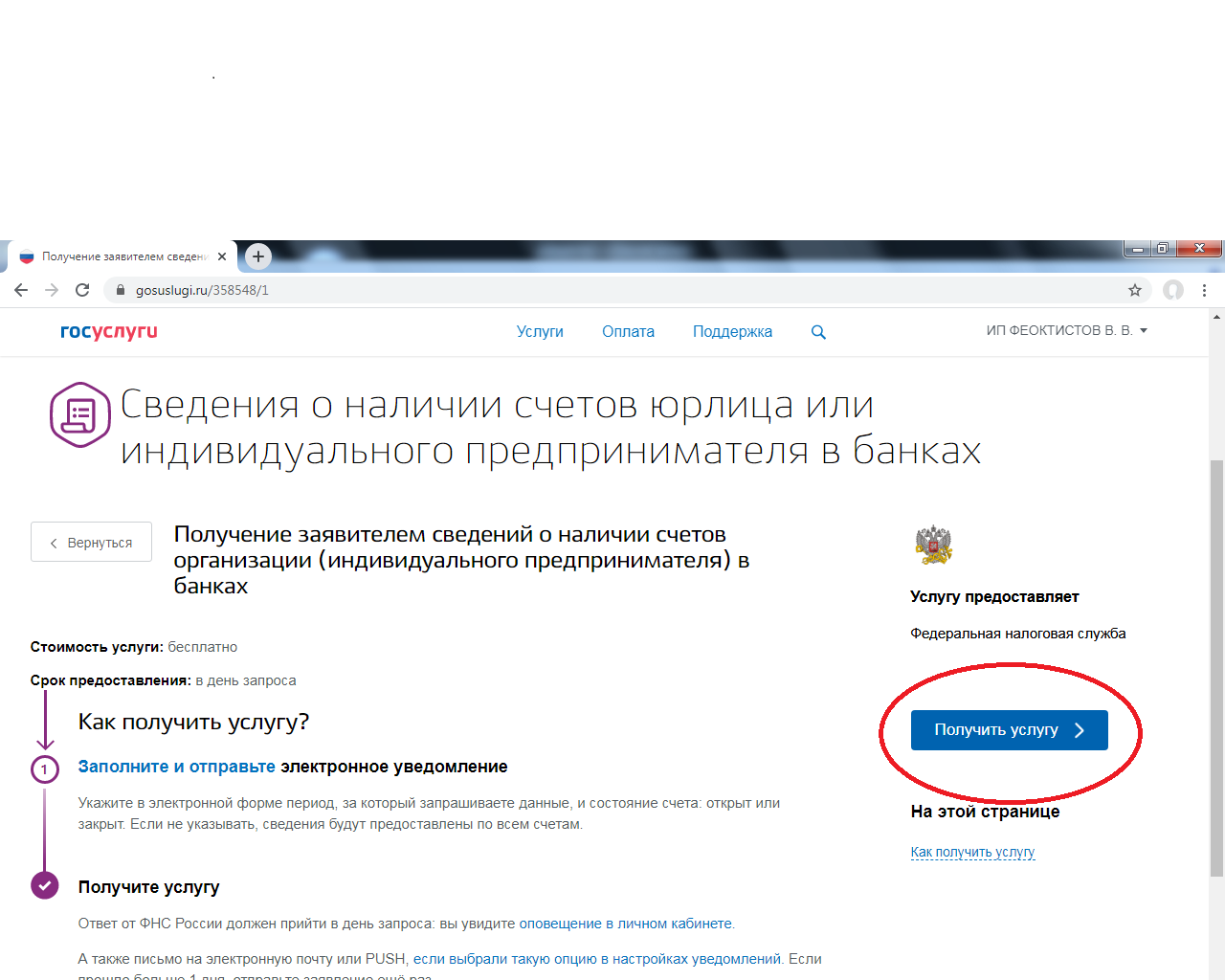 Заполняем дату (дата регистрации физ лица в качестве ИП) и отправляем заявление: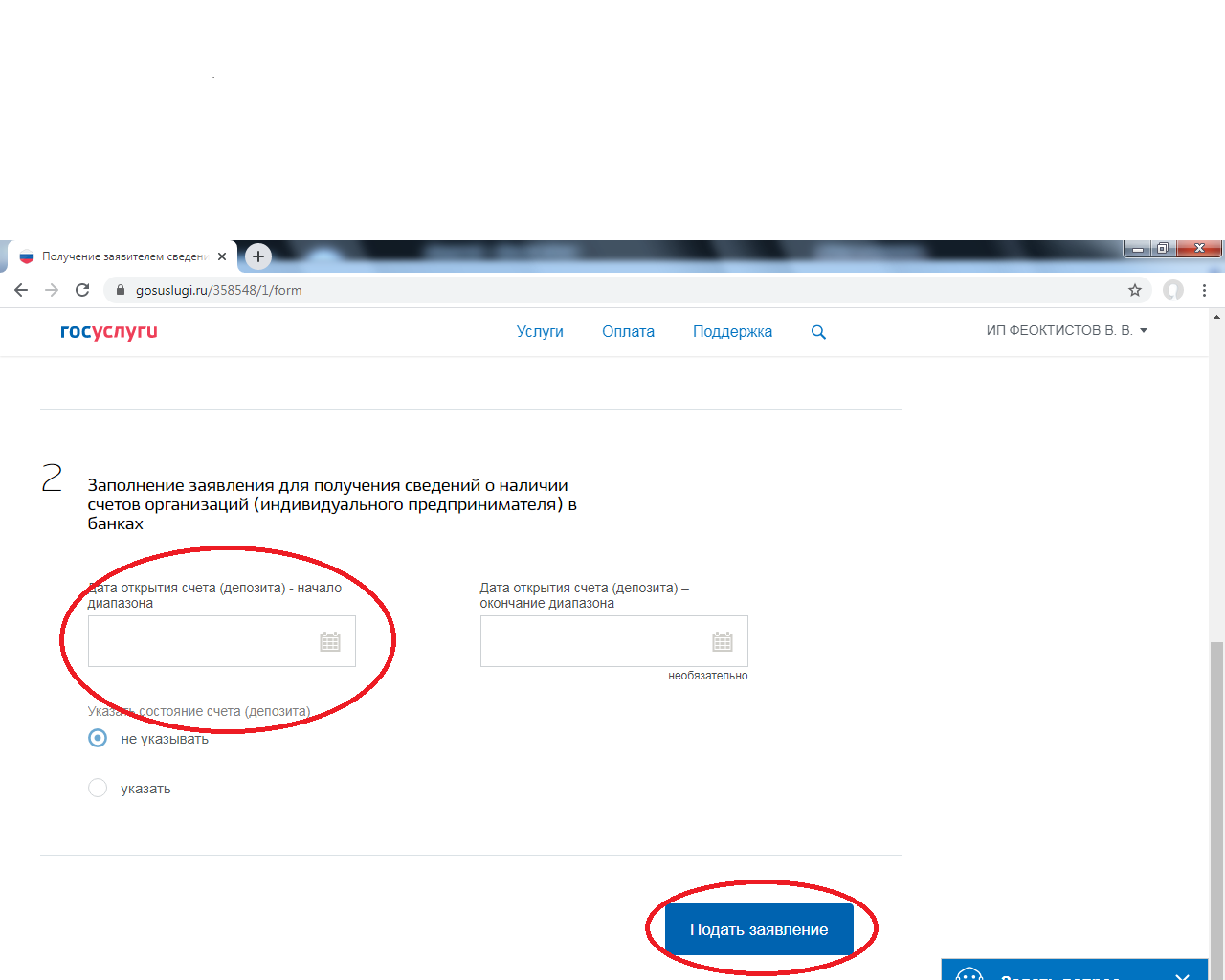 По результатам обработки заявления получаем 2 файла, один из которых электронный документ, второй ЭЦП.